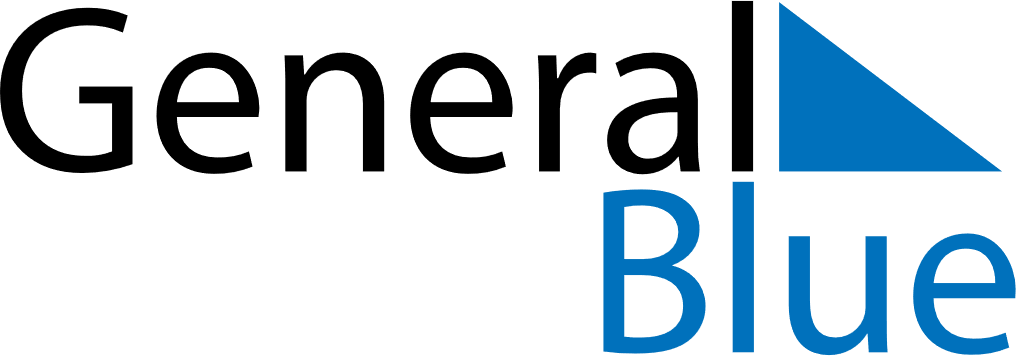 August 2021August 2021August 2021ChinaChinaSUNMONTUEWEDTHUFRISAT1234567Army Day8910111213141516171819202122232425262728293031